113年全國器官捐贈宣導月響應成果報告執行期間：113年6月1日~113年6月30日基本資料多元推廣活動(*下列灰色文字部分為範例供參，繳交報告時請予以刪除)線上活動(內容請包含線上簽署及聲紋卡推廣)總共      則，觸及人數共      人。*社群媒體觸及人數，請盡量以後台「觸及人數」數字呈現，若無法取得後台數字，則以按讚數呈現。*露出之網站無統計數字者，則以「--」呈現。*名人網紅協助露出須包含機構名稱及器官捐贈字樣。*為鼓勵醫療院所推廣器官捐贈之用心，113/1/1~113/5/31之線上活動亦可列入加分項。實體活動(內容包含線上簽署及聲紋卡推廣)總共辦理      場次，參與人次共      人。*為鼓勵醫療院所推廣器官捐贈之用心，113/1/1~113/5/31之實體活動亦可列入加分項。新聞媒體露出總共      則。*新聞中須包含機構名稱及器官捐贈字樣。*為鼓勵醫療院所推廣器官捐贈之用心，113/1/1~113/5/31之新聞亦可列入加分項。教育訓練 總共辦理      場次，參與人數共      人。*為鼓勵醫療院所推廣器官捐贈之用心，113/1/1~113/5/31之教育訓練亦可列入加分項。辦理特色：請說明整體辦理特色，例如：跨單位合作推廣、創意作法、人力運用、多元化活動內容…等作法機構全銜醫事機構代碼醫療機構層級醫學中心；區域醫院；地區醫院；基層診所      聯絡人姓名聯絡電話聯絡人電子郵件日期管道主題網址觸及人數佐證圖片16/3醫院FB本院器捐宣導活動，歡迎同仁按讚留言表達對器官捐贈的支持1286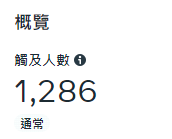 16/3醫院FB本院器捐宣導活動，歡迎同仁按讚留言表達對器官捐贈的支持62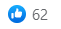 26/5醫院官網器官捐贈線上簽署及聲紋卡功能說明--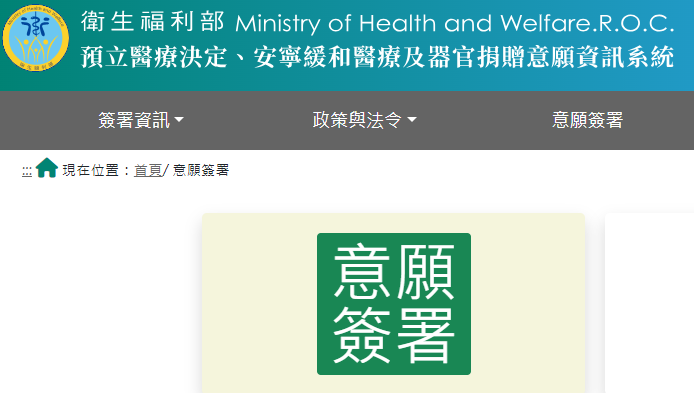 36/6醫院IG本院器捐感恩音樂會新聞分享46/7名人/同仁***FB器官捐贈者***故事56/18移植小組FB本院6月份器捐宣導活動，歡迎同仁參加日期地點辦理形式參與人次內容及特色活動照片（最多1張活動照片）16/5醫院大廳衛教宣導500人次器官捐贈移植故事行銷及器官捐贈簽署活動26/6大禮堂器捐感恩音樂會300人次36/22**公司家庭日活動200人次至**公司家庭日活動進行企業宣導46/23**里民活動中心成人健檢200人次器捐小學堂：透過問答遊戲破除民眾對器捐的迷思及疑問5日期管道主題網址佐證照片1中央社全台逾萬人等待器捐***附醫感恩追思捐贈者https://www.cna.com.tw/news/ahel/202403300195.aspx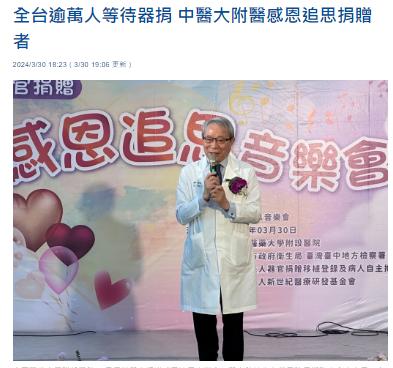 23日期主題參與人數或觸及人數內容說明16/5腎臟移植作業流程經驗分享50由器官捐贈協調師講授腎臟移植等候及登錄實務經驗分享，使院內相關單位護理師了解透析病人等候移植應如何辦理2